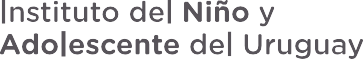 COMPRA DIRECTA N°     4001/2024               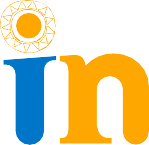 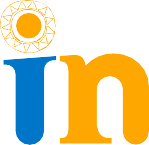 DIRECCIÓN DEPARTAMENTAL DE FLORIDA_____________________Gallinal 631Teléfono: 43527055 
Correo electrónico: comprasflorida@inau.gub.uyA efectos de realizar un relevamiento de precios testigo de mercado, se le invita a cotizar por:REQUISITOSEl objeto del presente llamado es la compra de víveres Secos para las Dependencias de la Dirección Departamental de INAU Florida:  Las entregas son inmediatas Plazo de la contratación: ABRIL (24)Detallar calidad del producto. En caso de adjuntar documentos a la oferta se debe indicar Nro. de Compra Directa y  RUT de la empresaLa mercadería deberá ser entregada en cada centro.COTIZACIÓNCotizar únicamente en línea a través del sitio web de la Agencia Reguladora de Compras Estatales (www.comprasestatales.gub.uy). Todas las especificaciones deberán estar cargadas en línea, no aceptándose información por mail y/o fax. El oferente deberá copiar la línea de oferta cotizada, e ingresar allí el importe correspondiente a la forma de pago que cotiza, indicando en el campo variación de qué forma de pago se trata.Cotizar pago CRÉDITO 30 días.El Instituto sólo pagará por los artículos entregados previa demanda efectiva de los mismos y exhibición de factura (conformada por funcionario competente).NO se admite cotización parcial.CONSULTAS O ACLARACIONESPor consultas comunicarse con:   Jeanette Riviezzi o Tatiana Rodriguez   Tel 43527055 int 13 o al correo electrónico: comprasflorida@inau.gub.uy DOCUMENTACIÓN ESPECIAL EXIGIDA AL ADJUDICATARIOSe exigirá a los adjudicatarios toda documentación que sea obligatoria presentar de acuerdo con el rubro del llamado y que no haya sido exigida entre los requisitos de la oferta.NOTIFICACIONES, COMUNICACIONESEl INAU realizará todas las comunicaciones y notificaciones relacionadas al vínculo entre oferente / adjudicatario y el Organismo a través del correo electrónico registrado en el Registro Único de Proveedores del Estado (RUPE). Es exclusiva carga del proveedor incluir tal correo electrónico en dicho Registro y mantenerlo actualizado.
La comunicación o notificación se entenderá realizada cuando el acto a comunicar o notificar se encuentre disponible en dicho correo electrónico.ACEPTACIÓN DE LAS CONDICIONESPor el solo hecho de presentarse al llamado, se entenderá que el oferente conoce y acepta sin reservas los términos y condiciones de la presente invitación y demás aplicables a la contratación, y que no se encuentra comprendido en ninguna disposición que expresamente le impida contratar con el Estado conforme al artículo 46 del TOCAF y demás normas concordantes y complementarias.INCUMPLIMIENTOS, SANCIONESLa mora será automática. Ante cualquier incumplimiento, se aplicará el Artículo 64 del TOCAF.ITEMCONCEPTO1106 KGARROZ GRADO 1236 KGARROZ PARBOLAID3106 KGHARINA DE MAIZ418 PAQ 500 GRATUN 530 KGPAN RALLADO 65 KGSEMOLA DE TRIGO 76 KGGARBANZOS 8133 KGLENTEJAS 9300 KGAZUCAR 1030 KGDULCE DE LECHE 115 KGCAFÉ 1220 KG COCOA 1310 PAQ 500 GR LEVADURA SECA 146 PAQ 500 GRSAL FINA 155 LTS VINAGRE